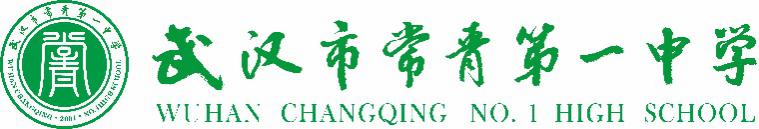 武汉市常青第一中学是市教育局直属高中。2001年成立，2004年被评为市级示范高中，2015年被评为湖北省示范高中，2020年被教育部评为普通高中新课程新教材实施国家级示范校。常青一中校园环境优美，是湖北省生态园林学校、武汉市绿色学校；学校办学条件优越，被评为武汉市数字化校园示范学校、武汉市四星级智慧校园。常青一中在校学生1200余人。学校拥有一支专业化、学习型、研究型的教师队伍，现有专任教师117人，其中正高级教师1人、高级教师50人。硕士研究生学历46人。市、区学科带头人和优秀青年教师30人，市、区十佳班主任、优秀班主任32人，骨干教师占比62%。常青一中秉承“追求卓越，个性常青”的学校精神，坚持“欣赏为美，自主发展”的办学理念，本着“满足不同学生的发展需求，给每一个学生发展的机会”的育人思想，确立“个性因欣赏而彰显，差异因欣赏而多彩，教育因欣赏而美丽”的育人视角，坚持走内涵发展之路，形成了“美丽常青，活力常青，个性常青”的办学特色。常青一中较早开展普通高中优质多样化办学实践，改变单一的大文大理办学格局。针对不同潜质学生的发展需求，从物理、历史、美术、传媒、音乐、体育、招飞等方面搭建成才立交桥，实现了高进优出。在开齐开足国家课程的基础上，常青一中构建了“6+1+1”课程体系：“6” 是国家核心课程；第一个“1”为学科拓展课程；第二个“1”为自主学习课程。学校注重因材施教，构建了“STR”课堂、个性化辅导、精准练习“三位一体”教学模式，抓好教学落实、提升教学质量。“STR”课堂教学模式改革的经验和成果获评武汉市基础教育教学成果奖一等奖、湖北省优秀基础教育教学教学成果奖二等奖。近年来，常青一中教学质量突飞猛进并呈现可持续发展的可喜势头，一本上线人数（率）、高分人数均实现大步跨越。2022年高考，本科特殊招生线136人，（一本线）上线率达50.1%，再创学校历史新高；高分人数稳中有升，600分以上近10人；一大批优秀毕业生考入985、211、“双一流”名校。常青一中创新办学机制。2017 年起与武汉外国语学校合办“外校实验班”，共享优质教育资源、大幅提高生源质量，逐步形成品牌效应。2021年，常青一中与武汉外国语学校加大合作办学力度，联合开办“外校国际班”，进一步拓展学生的成才渠道。“外校实验班”“外校国际班”英才辈出。常青一中先后获得“湖北省依法治校示范校”“武汉五一劳动奖状”“武汉市普通高中特色学校”“武汉市群众满意中小学”“武汉市普通高中课程改革先进学校”“武汉市实施素质教育先进单位”“武汉市首批国际理解教育示范学校”等荣誉，在教育部教育评价改革调研会、武汉市普通高中教育教学工作会议、武汉市普通高中优质多样化发展论坛上介绍办学经验。学校地址：武汉市东西湖区金银潭大道5号（地铁2号线金银潭站旁）联系人：李老师   027-85606421  18607112099邮箱: whscqyzbgs@163.com 网址：http://www.whcqyz.com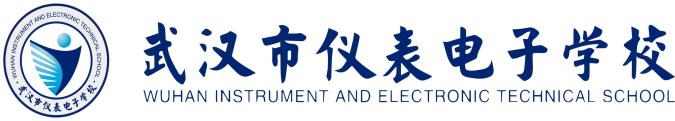 武汉市仪表电子学校创办于1979年，是市教育局直属的国家级重点中专学校，被批准为省级优质学校建设立项单位，电子信息技术、光电仪器制造与维修专业被立项为省级优质建设专业，数控、机电、电商专业立项为市级优质建设专业。学校先后获得首批国家中等职业教育改革发展示范学校、全国职教百强校、全国职业教育先进单位、湖北省抗击新冠肺炎疫情先进集体、武汉市文明校园、武汉市群众满意中小学、武汉市先进基层党组织、武汉市五四红旗团委等一系列殊荣。学校地处“武汉•中国光谷”腹地，校园占地300余亩，建筑面积16.8万平方米，现有在校师生3500余人（教职工222人），其中专任教师168人。国家“万人计划”教学名师1人（享受国务院特殊津贴）、省特级教师2人、湖北名师2人、省骨干教师2人、市五一劳动奖章2人、市优秀教师2人、市学科带头人6人、市优秀青年教师11人，正高级讲师5人、高级讲师47人、讲师74人，硕士学位研究生61人，“双师型”教师72人。近五年，依托国家万人计划名师工作室、湖北名师工作室、湖北职业教育技能名师工作室、武汉黄鹤英才名师工作室，打造了电子信息、数控技术2个市级教学创新团队，1个市级思想政治课教学创新团队和市级润禾名班主任工作室，5人获全省职业院校教学能力和班主任能力大赛一等奖，2人获全国职业院校教学能力大赛三等奖，形成了一支名师引领、技能精湛、结构合理的高素质教师队伍。学校教科研成绩斐然。在2014年、2018年连续两届获国家级教学成果二等奖；主编的5本教材入选教育部职业教育国家规划教材，其中《电子产品装配及工艺（第2版）》获教育部颁发首届全国优秀教材二等奖；《机械基础》《网页设计与制作》两门课程已分别入选国家、省级精品在线开放课程。2017年至今承担省级以上教育科学规划课题6个；8位教师参与全国行业教育指导委员会；主持制定并修订了光电仪器制造与维修专业国家教学标准。学生以综合素质优、专业技能精、创新能力强享誉省内外，涌现出一大批优秀毕业生。中国信科电信器件有限公司专门设立以我校毕业生命名的“张思岗”；2011届毕业生张勇，凭借自身技术，自主创业办公司，五年后公司年产值过两千万。2022年，学生在全国职业院校技能大赛中，技能异彩纷呈，英才硕果盈枝，获学生团体二等奖一个，三等奖三个；在世界技能大赛全国选拔赛及全国、省、市职业院校技能大赛、各类学科竞赛中，获得奖牌18枚，省级一等奖9个，获市级技术能手9人。学校技能高考班、“3+2”中高职衔接班，帮助学生圆上大学梦。近3年技能高考上线率98%，其中110名学生技能高考分数超过二本录取分数线。学校地址：武汉市东湖新技术开发区流芳园路一号联系人：童老师   027-52237910  13886187274  邮箱: 179142400@qq.com 网址：http://www.ydxx.org.cn/